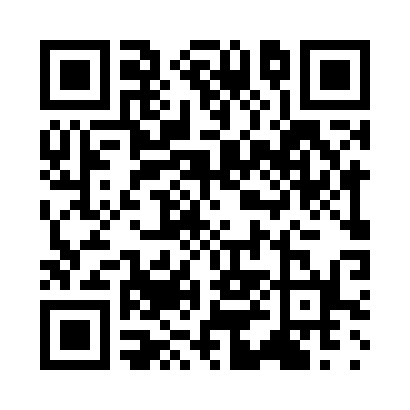 Prayer times for Logrono, La Rioja, SpainWed 1 May 2024 - Fri 31 May 2024High Latitude Method: Angle Based RulePrayer Calculation Method: Muslim World LeagueAsar Calculation Method: HanafiPrayer times provided by https://www.salahtimes.comDateDayFajrSunriseDhuhrAsrMaghribIsha1Wed5:147:042:077:049:1010:532Thu5:137:032:077:059:1110:553Fri5:117:022:077:069:1210:564Sat5:097:002:077:069:1310:585Sun5:076:592:067:079:1410:596Mon5:056:582:067:089:1611:017Tue5:036:572:067:089:1711:038Wed5:016:552:067:099:1811:049Thu5:006:542:067:109:1911:0610Fri4:586:532:067:109:2011:0811Sat4:566:522:067:119:2111:0912Sun4:546:512:067:119:2211:1113Mon4:526:502:067:129:2311:1314Tue4:516:492:067:139:2411:1415Wed4:496:482:067:139:2511:1616Thu4:476:472:067:149:2611:1817Fri4:466:462:067:149:2711:1918Sat4:446:452:067:159:2811:2119Sun4:436:442:067:169:2911:2220Mon4:416:432:067:169:3011:2421Tue4:406:422:067:179:3111:2522Wed4:386:412:077:179:3211:2723Thu4:376:412:077:189:3311:2824Fri4:356:402:077:189:3411:3025Sat4:346:392:077:199:3511:3126Sun4:336:382:077:199:3611:3327Mon4:316:382:077:209:3711:3428Tue4:306:372:077:209:3711:3629Wed4:296:372:077:219:3811:3730Thu4:286:362:077:219:3911:3831Fri4:276:362:087:229:4011:40